様式第50号受付者　　　　　　　　　　　　　処理年月日　　　．　　．　　　　　　　　処理者　　　　固定資産税　　都市計画税　　固定資産税　　都市計画税　　固定資産税　　都市計画税　　納税管理人申告・承認申請書納税管理人申告・承認申請書納税管理人申告・承認申請書納税管理人申告・承認申請書納税管理人申告・承認申請書納税管理人申告・承認申請書納税管理人申告・承認申請書納税管理人申告・承認申請書納税管理人申告・承認申請書　都城市長　宛て　通知書番号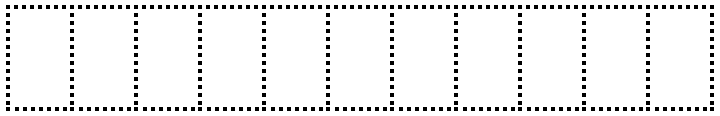 　都城市長　宛て　通知書番号　都城市長　宛て　通知書番号　都城市長　宛て　通知書番号年　　月　　日納税義務者　　　　　　　　　　　　　　　住所　　　　　　　　　　　　　　　　　　ふりがな　　　　　　　　　　　　　　　　氏名　　　　　　　　　　　　　　　　電話番号　　　　　　　　　　　　　　　　年　　月　　日納税義務者　　　　　　　　　　　　　　　住所　　　　　　　　　　　　　　　　　　ふりがな　　　　　　　　　　　　　　　　氏名　　　　　　　　　　　　　　　　電話番号　　　　　　　　　　　　　　　　年　　月　　日納税義務者　　　　　　　　　　　　　　　住所　　　　　　　　　　　　　　　　　　ふりがな　　　　　　　　　　　　　　　　氏名　　　　　　　　　　　　　　　　電話番号　　　　　　　　　　　　　　　　年　　月　　日納税義務者　　　　　　　　　　　　　　　住所　　　　　　　　　　　　　　　　　　ふりがな　　　　　　　　　　　　　　　　氏名　　　　　　　　　　　　　　　　電話番号　　　　　　　　　　　　　　　　年　　月　　日納税義務者　　　　　　　　　　　　　　　住所　　　　　　　　　　　　　　　　　　ふりがな　　　　　　　　　　　　　　　　氏名　　　　　　　　　　　　　　　　電話番号　　　　　　　　　　　　　　　　年　　月　　日納税義務者　　　　　　　　　　　　　　　住所　　　　　　　　　　　　　　　　　　ふりがな　　　　　　　　　　　　　　　　氏名　　　　　　　　　　　　　　　　電話番号　　　　　　　　　　　　　　　　年　　月　　日納税義務者　　　　　　　　　　　　　　　住所　　　　　　　　　　　　　　　　　　ふりがな　　　　　　　　　　　　　　　　氏名　　　　　　　　　　　　　　　　電話番号　　　　　　　　　　　　　　　　年　　月　　日納税義務者　　　　　　　　　　　　　　　住所　　　　　　　　　　　　　　　　　　ふりがな　　　　　　　　　　　　　　　　氏名　　　　　　　　　　　　　　　　電話番号　　　　　　　　　　　　　　　　　都城市税条例第64条の規定によって納税管理人の　都城市税条例第64条の規定によって納税管理人の　都城市税条例第64条の規定によって納税管理人の　都城市税条例第64条の規定によって納税管理人の　都城市税条例第64条の規定によって納税管理人の　都城市税条例第64条の規定によって納税管理人の設定変更取消し設定変更取消しを申告承認申請します。します。　このことについて、紛争が生じた場合には、当事者で解決し、都城市に迷惑をかけません。　このことについて、紛争が生じた場合には、当事者で解決し、都城市に迷惑をかけません。　このことについて、紛争が生じた場合には、当事者で解決し、都城市に迷惑をかけません。　このことについて、紛争が生じた場合には、当事者で解決し、都城市に迷惑をかけません。　このことについて、紛争が生じた場合には、当事者で解決し、都城市に迷惑をかけません。　このことについて、紛争が生じた場合には、当事者で解決し、都城市に迷惑をかけません。　このことについて、紛争が生じた場合には、当事者で解決し、都城市に迷惑をかけません。　このことについて、紛争が生じた場合には、当事者で解決し、都城市に迷惑をかけません。　このことについて、紛争が生じた場合には、当事者で解決し、都城市に迷惑をかけません。　このことについて、紛争が生じた場合には、当事者で解決し、都城市に迷惑をかけません。　このことについて、紛争が生じた場合には、当事者で解決し、都城市に迷惑をかけません。　このことについて、紛争が生じた場合には、当事者で解決し、都城市に迷惑をかけません。管理人名　住所　　　　　　　　　　　　　　　　　　　　　街区　　　　　号　　　　　　　　 市　　　　　　　　　町　　　　　丁目　　　　　番地　住所　　　　　　　　　　　　　　　　　　　　　街区　　　　　号　　　　　　　　 市　　　　　　　　　町　　　　　丁目　　　　　番地　住所　　　　　　　　　　　　　　　　　　　　　街区　　　　　号　　　　　　　　 市　　　　　　　　　町　　　　　丁目　　　　　番地　住所　　　　　　　　　　　　　　　　　　　　　街区　　　　　号　　　　　　　　 市　　　　　　　　　町　　　　　丁目　　　　　番地　住所　　　　　　　　　　　　　　　　　　　　　街区　　　　　号　　　　　　　　 市　　　　　　　　　町　　　　　丁目　　　　　番地　住所　　　　　　　　　　　　　　　　　　　　　街区　　　　　号　　　　　　　　 市　　　　　　　　　町　　　　　丁目　　　　　番地　住所　　　　　　　　　　　　　　　　　　　　　街区　　　　　号　　　　　　　　 市　　　　　　　　　町　　　　　丁目　　　　　番地　住所　　　　　　　　　　　　　　　　　　　　　街区　　　　　号　　　　　　　　 市　　　　　　　　　町　　　　　丁目　　　　　番地　住所　　　　　　　　　　　　　　　　　　　　　街区　　　　　号　　　　　　　　 市　　　　　　　　　町　　　　　丁目　　　　　番地　住所　　　　　　　　　　　　　　　　　　　　　街区　　　　　号　　　　　　　　 市　　　　　　　　　町　　　　　丁目　　　　　番地承認印管理人名　住所　　　　　　　　　　　　　　　　　　　　　街区　　　　　号　　　　　　　　 市　　　　　　　　　町　　　　　丁目　　　　　番地　住所　　　　　　　　　　　　　　　　　　　　　街区　　　　　号　　　　　　　　 市　　　　　　　　　町　　　　　丁目　　　　　番地　住所　　　　　　　　　　　　　　　　　　　　　街区　　　　　号　　　　　　　　 市　　　　　　　　　町　　　　　丁目　　　　　番地　住所　　　　　　　　　　　　　　　　　　　　　街区　　　　　号　　　　　　　　 市　　　　　　　　　町　　　　　丁目　　　　　番地　住所　　　　　　　　　　　　　　　　　　　　　街区　　　　　号　　　　　　　　 市　　　　　　　　　町　　　　　丁目　　　　　番地　住所　　　　　　　　　　　　　　　　　　　　　街区　　　　　号　　　　　　　　 市　　　　　　　　　町　　　　　丁目　　　　　番地　住所　　　　　　　　　　　　　　　　　　　　　街区　　　　　号　　　　　　　　 市　　　　　　　　　町　　　　　丁目　　　　　番地　住所　　　　　　　　　　　　　　　　　　　　　街区　　　　　号　　　　　　　　 市　　　　　　　　　町　　　　　丁目　　　　　番地　住所　　　　　　　　　　　　　　　　　　　　　街区　　　　　号　　　　　　　　 市　　　　　　　　　町　　　　　丁目　　　　　番地　住所　　　　　　　　　　　　　　　　　　　　　街区　　　　　号　　　　　　　　 市　　　　　　　　　町　　　　　丁目　　　　　番地承認印管理人名　住所　　　　　　　　　　　　　　　　　　　　　街区　　　　　号　　　　　　　　 市　　　　　　　　　町　　　　　丁目　　　　　番地　住所　　　　　　　　　　　　　　　　　　　　　街区　　　　　号　　　　　　　　 市　　　　　　　　　町　　　　　丁目　　　　　番地　住所　　　　　　　　　　　　　　　　　　　　　街区　　　　　号　　　　　　　　 市　　　　　　　　　町　　　　　丁目　　　　　番地　住所　　　　　　　　　　　　　　　　　　　　　街区　　　　　号　　　　　　　　 市　　　　　　　　　町　　　　　丁目　　　　　番地　住所　　　　　　　　　　　　　　　　　　　　　街区　　　　　号　　　　　　　　 市　　　　　　　　　町　　　　　丁目　　　　　番地　住所　　　　　　　　　　　　　　　　　　　　　街区　　　　　号　　　　　　　　 市　　　　　　　　　町　　　　　丁目　　　　　番地　住所　　　　　　　　　　　　　　　　　　　　　街区　　　　　号　　　　　　　　 市　　　　　　　　　町　　　　　丁目　　　　　番地　住所　　　　　　　　　　　　　　　　　　　　　街区　　　　　号　　　　　　　　 市　　　　　　　　　町　　　　　丁目　　　　　番地　住所　　　　　　　　　　　　　　　　　　　　　街区　　　　　号　　　　　　　　 市　　　　　　　　　町　　　　　丁目　　　　　番地　住所　　　　　　　　　　　　　　　　　　　　　街区　　　　　号　　　　　　　　 市　　　　　　　　　町　　　　　丁目　　　　　番地管理人名ふりがな氏名 　　　　　　　　　　　　　ふりがな氏名 　　　　　　　　　　　　　ふりがな氏名 　　　　　　　　　　　　　ふりがな氏名 　　　　　　　　　　　　　コード番号コード番号コード番号コード番号コード番号コード番号　管理人の変更・取り消しのときは、　前管理人名を記入してください。　管理人の変更・取り消しのときは、　前管理人名を記入してください。　管理人の変更・取り消しのときは、　前管理人名を記入してください。　管理人の変更・取り消しのときは、　前管理人名を記入してください。　管理人の変更・取り消しのときは、　前管理人名を記入してください。　管理人の変更・取り消しのときは、　前管理人名を記入してください。　管理人の変更・取り消しのときは、　前管理人名を記入してください。ふりがな氏名ふりがな氏名ふりがな氏名ふりがな氏名ふりがな氏名納税管理人設定期間納税管理人設定期間開始日開始日開始日開始日開始日終了日終了日終了日終了日終了日納税管理人設定期間納税管理人設定期間年　　月　　日から年　　月　　日から年　　月　　日から年　　月　　日から年　　月　　日から年　　月　　日まで・未定年　　月　　日まで・未定年　　月　　日まで・未定年　　月　　日まで・未定年　　月　　日まで・未定確認欄口座振替　口座なし・継続・振替停止予定・その他（　　　　　　　　　　）確認欄送付先・納管人　なし・あり・その他（　　　　　　　　　　　　　　　　　　）